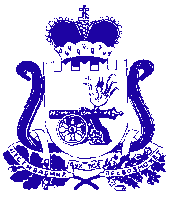 АДМИНИСТРАЦИЯ МУНИЦИПАЛЬНОГО ОБРАЗОВАНИЯ«КАРДЫМОВСКИЙ РАЙОН» СМОЛЕНСКОЙ ОБЛАСТИП О С Т А Н О В Л Е Н И ЕАдминистрация муниципального образования «Кардымовский район» Смоленской областип о с т а н о в л я е т: 1. Внести следующие изменения в муниципальную программу «Обеспечение безопасности дорожного движения на территории  муниципального образования «Кардымовский район» Смоленской области на 2014-2020 годы», утвержденную постановлением Администрации муниципального образования «Кардымовский район» Смоленской области» от 24.02.2014 № 0144 (в редакции постановления от 21.04.2016 № 00199):В Паспорте Программы:позицию «Заказчик Программы» изложить в следующей редакции:позицию «Разработчик Программы» изложить в следующей редакции:1.2. В Разделе 2 «Цели, задачи и целевые показатели Программы», таблицу «Целевые показатели Программы» изложить в следующей редакции:2. Сектору информационных технологий Администрации муниципального образования «Кардымовский район» Смоленской области разместить настоящее постановление на официальном сайте Администрации муниципального образования «Кардымовский район» Смоленской области.3. Контроль исполнения данного постановления возложить на заместителя Главы муниципального образования «Кардымовский район» Смоленской области Д.В. Тарасова.4. Настоящее постановление вступает в силу со дня его подписания и применяется к правоотношениям, возникшим с 01 января 2018 года.от 23.03. 2018    № 00192О внесении изменений в муниципальную программу «Обеспечение безопасности дорожного движения на территории  муниципального образования  «Кардымовский район» Смоленской области на 2014-2020 годы»Заказчик Программы    Отдел строительства, транспорта, ЖКХ, связи Администрации муниципального образования «Кардымовский район» Смоленской областиРазработчик ПрограммыОтдел строительства, транспорта, ЖКХ, связи Администрации муниципального образования «Кардымовский район» Смоленской областипозицию «Целевые показатели Программы» изложить в следующей редакции:№№ПоказательЕд. измОжидаемые конечные результаты реализации ПрограммыОжидаемые конечные результаты реализации ПрограммыОжидаемые конечные результаты реализации ПрограммыОжидаемые конечные результаты реализации ПрограммыОжидаемые конечные результаты реализации ПрограммыОжидаемые конечные результаты реализации ПрограммыОжидаемые конечные результаты реализации Программы№№ПоказательЕд. изм20142015201620172018201920201.Количество лиц, погибших в результате дорожно- транспортных происшествий чел00000002.Количество дорожно-транспортных происшествий с пострадавшими на дорогах Кардымовского района ед.0000000Глава муниципального образования «Кардымовский район» Смоленской области П.П. Никитенков